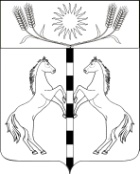 РЕШЕНИЕСОВЕТА  КАНЕЛОВКОГО СЕЛЬСКОГО ПОСЕЛЕНИЯСТАРОМИНСКОГО  РАЙОНА ТРЕТЬЕГО СОЗЫВАот  20 сентября 2018                                                                                      № 36.1     ст-ца КанеловскаяО внесение изменений в решение Совета Канеловского сельского поселения Староминского района от 30.06.2016 № 18.1 «О Порядке определения размера арендной платы за земельные участки, находящиеся в муниципальной собственности Канеловского сельского поселения Староминского района, предоставленные в аренду без торгов»В целях приведения нормативных правовых актов в соответствие с законодательством Российской Федерации, в соответствии с подпунктом 3 пункта 3 статьи 39.7 Земельного кодекса Российской Федерации от 25 октября 2001 года №136-ФЗ, Законом Краснодарского края от 5 ноября 2002 года №532-КЗ «Об основах регулирования земельных отношений в Краснодарском крае», постановлением главы администрации (губернатора) Краснодарского края 21 марта 2016 №121 « О порядке определения размера арендной платы за земельные участки, находящиеся в государственной собственности Краснодарского края, и за земельные участки, государственная собственность на которые не разграничена на территории Краснодарского края, предоставленные в аренду без проведения торгов», руководствуясь статьей 26 Устава Канеловского сельского поселения  Староминского района, Совет Канеловского сельского поселения  Староминского района  РЕШИЛ:1. Внести в решение Совета Канеловского сельского поселения Староминского района от 30.06.2016 № 18.1 «О Порядке определения размера арендной платы за земельные участки, находящиеся в муниципальной собственности Канеловского сельского поселения Староминского района, предоставленные в аренду без торгов»(далее – Порядок) следующие изменения:- дополнить Порядок пунктом 2.1следующего содержания:2.1. Размер годовой арендной платы, определенный на основании кадастровой стоимости земельного участка или на основании рыночной стоимости земельного участка, при заключении договора определяется по формуле:

АП = К(Р)С x Саn x КИ, где:

АП - размер арендной платы, руб.;
К(Р) С - кадастровая или рыночная стоимость земельного участка, руб.;
Саn - соответствующая ставка арендной платы согласно настоящему Порядку, %;

КИ - коэффициент инфляции.
Коэффициент инфляции (КИ) определяется как произведение (П) ежегодных коэффициентов инфляции по формуле:


УИ - уровень инфляции, установленный в федеральном законе о федеральном бюджете по состоянию на 1 января соответствующего финансового года.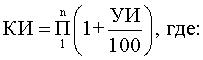 Коэффициент инфляции применяется в расчете начиная с года, следующего за годом утверждения результатов кадастровой стоимости либо за годом определения рыночной стоимости земельного участка.При исчислении коэффициента инфляции полученное число математически округляется до шести знаков после запятой.- пункт 3.4.2. Порядка изложить в следующей редакции:3.4.2. Земельного участка, занятого объектами, находящимися в собственности социально ориентированной некоммерческой организации, предназначенными для выполнения следующих возложенных на нее государственных задач:патриотическое (военно-патриотическое) воспитание граждан;подготовка граждан по военно-учетным специальностям;развитие авиационных и технических видов спорта;участие в развитии физической культуры и военно-прикладных видов спорта;летная подготовка курсантов летных образовательных учреждений профессионального образования, поддержание надлежащего уровня натренированности летного и инженерно-технического состава, а также выполнение иных видов авиационных работ;участие в подготовке к военной службе граждан, пребывающих в запасе;подготовка специалистов массовых технических профессий и развитие технического творчества;участие в ликвидации последствий стихийных бедствий, аварий, катастроф и других чрезвычайных ситуаций;содержание объектов инфраструктуры в целях выполнения задач в период мобилизации и в военное время.- пункт 4.4. Порядка изложить  в следующей редакции:4.4. Арендная плата рассчитывается в размере 15 процентов от рыночной стоимости в отношении земельного участка, расположенного в игорной зоне, занятого зданиями, сооружениями, в которых осуществляется деятельность по организации и проведению азартных игр.- дополнить Порядок пунктом 6.8. следующего содержания:6.8. Арендная плата в отношении земельного участка, предоставленного собственнику зданий, сооружений, право которого на приобретение в собственность земельного участка ограничено законодательством Российской Федерации, устанавливается в размере, равном земельному налогу, установленному в отношении предназначенного для использования в сходных целях и занимаемого зданиями, сооружениями земельного участка, для которого указанные ограничения права на приобретение в собственность отсутствуют, за исключением случаев, указанных в подпунктах 3.1, 3.3.2, 3.3.4, 4.2, 7.2 Порядка, а также за исключением земельных участков, предоставленных гражданам для индивидуального жилищного строительства, ведения личного подсобного хозяйства, садоводства, дачного хозяйства.- дополнить Порядок пунктом 7.2.7. следующего содержания:7.2.7. В случае если в отношении земельного участка, предоставленного собственнику зданий, сооружений, право которого на приобретение в собственность земельного участка ограничено законодательством Российской Федерации, размер арендной платы, рассчитанный в соответствии с пунктом 7 Порядка для земельных участков, на которых размещены объекты, перечисленные в подпунктах пункта 7.2 Порядка, превышает размер земельного налога, установленного в отношении предназначенных для использования в сходных целях и занимаемых зданиями, сооружениями земельных участков, для которых указанные ограничения права на приобретение в собственность отсутствуют, размер арендной платы определяется в размере земельного налога.- дополнить Порядок пунктом 10.2.1. следующего содержания:10.2.1. В случае утверждения результатов государственной кадастровой оценки земель арендная плата подлежит перерасчету с 1 января года, следующего за годом, в котором были утверждены такие результаты.- дополнить Порядок пунктом 10.2.2. следующего содержания:10.2.2. В случае если кадастровая стоимость земельного участка была оспорена в установленном законодательством порядке в комиссии и (или) суде и определена в размере рыночной стоимости такого земельного участка, при перерасчете арендной платы по таким основаниям уровень инфляции, указанный в пункте 11 Порядка, применяется в расчете размера арендной платы начиная с года, следующего за годом утверждения кадастровой стоимости земельного участка, которая была пересмотрена в установленном порядке.- пункт 10.3. Порядка изложить  в следующей редакции:10.3. Изменение рыночной стоимости земельного участка:в случае изменения методики расчета арендной платы при переходе на рыночную стоимость земельного участка - с даты определения новой рыночной стоимости земельного участка;в иных случаях - по состоянию на 1 января года, следующего за годом, в котором была проведена оценка, осуществленная не более чем за 6 месяцев до перерасчета арендной платы При заключении договора аренды земельного участка, в соответствии с которым арендная плата рассчитана на основании рыночной стоимости земельного участка, арендодатель предусматривает в таком договоре возможность переоценки рыночной стоимости земельного участка не чаще чем раз в три года и не реже чем один раз в течение пяти лет с даты заключения договора аренды.- пункт 11. Порядка изложить в следующей редакции:11. Арендная плата ежегодно изменяется в одностороннем порядке арендодателем на размер уровня инфляции, установленной в федеральном законе о федеральном бюджете на очередной финансовый год и плановый период, который применяется ежегодно, по состоянию на 1 января очередного финансового года, начиная с года, следующего за годом, в котором заключен договор аренды земельного участка.- пункт 12. Порядка изложить в следующей редакции:12. В случае утверждения результатов государственной кадастровой оценки земель или изменения рыночной стоимости земельного участка уровень инфляции, указанный в пункте 11 Порядка, применяется ежегодно, по состоянию на 1 января очередного финансового года, начиная с года, следующего за годом, в котором утверждены результаты кадастровой оценки земель или изменена рыночная стоимость земельного участка.- дополнить Порядок пунктом 17. следующего содержания:17. В случае заключения нового договора аренды земельного участка, образованного из земельного участка, используемого по договору аренды, заключенному на торгах, в соответствии с пунктом 4 статьи 11.8 Земельного кодекса Российской Федерации размер арендной платы в отношении образованного либо измененного земельного участка устанавливается на прежних условиях пропорционально площади образованного или измененного земельного участка.- дополнить Порядок пунктом 18. следующего содержания:18. Если иное не установлено законодательством, арендная плата за земельный участок, ранее предоставленный по результатам торгов, в случае заключения нового договора аренды земельного участка в соответствии со статьей 39.6 Земельного кодекса Российской Федерации, за исключением случаев, предусмотренных подпунктом 9 пункта 2 указанной статьи, устанавливается в размере, равном размеру арендной платы по ранее заключенному договору аренды земельного участка на дату прекращения его действия. При этом размер арендной платы не может быть установлен ниже размера арендной платы, определяемой в соответствии с Порядком.	2. Контроль за выполнением решения возложить на комиссию по вопросам агропромышленного комплекса, экологии, имущественных и земельных отношений и правовым вопросам Совета Канеловского сельского поселения Староминского района (Гордиенко В.В.).	4. Настоящее решение вступает в силу со дня официального обнародования.Глава Канеловского сельского поселенияСтароминского района                                                                        Л.Г. Индыло